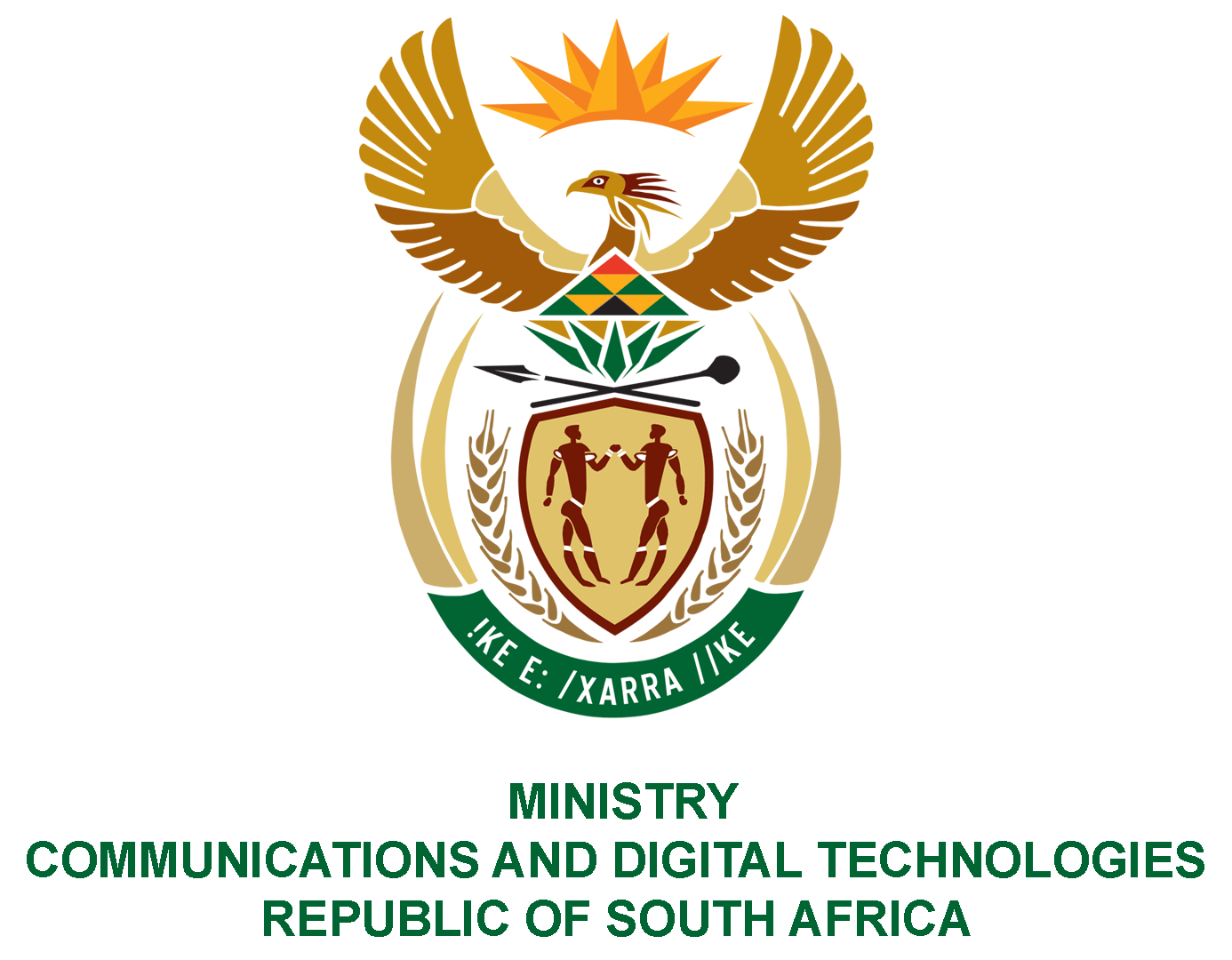 PARLIAMENT OF THE REPUBLIC OF SOUTH AFRICANATIONAL ASSEMBLYWRITTEN REPLYQUESTION: 985DATE OF PUBLICATION: 18 MARCH 2022QUESTION PAPER NO: 11Mr M S Malatsi (DA) to ask the Minister of Communications and Digital Technologies:What amount does (a) her department, (b) the SA Post Office, (c) the National Electronic Media Institute of South Africa and (d) the SA Broadcasting Corporation, owe the (i) Tshwane Metropolitan Municipality, (ii) Johannesburg Metropolitan Municipality and (iii) Ekurhuleni Metropolitan Municipality for (aa) water, (bb) rates and (cc) electricity as at 7 March 2022?NW1228EREPLYI have been advised by the Department and SOEs as follows:I have been advised by the SOEs as follows:Department:Tshwane Metropolitan Municipality:		(aa) Water	R0.00	(bb) Rates	R0.00	(cc) Electricity	R0.00	Johannesburg Metropolitan Municipality:	(aa) Water	R0.00	(bb) Rates	R0.00	(cc) Electricity	R0.00	Ekurhuleni Metropolitan Municipality:	(aa) Water	R0.00	(bb) Rates	R0.00	(cc) Electricity	R0.00	(b-d)	SOEs:SAPO has indicated that no amount is owed to any of the mentioned municipalities as at 07 March 2022. All utilities, rates and taxes accounts are paid in full. Nemisa indicated that municipal rates and taxes accounts are up to dateSABC responded that the accounts at the municipalities mentioned were up to date as at 07 March 2022.Authorised for submission byMS. NONKQUBELA JORDAN-DYANIDIRECTOR-GENERAL (ACTING)DATE:Recommended/not recommended__________________________HON. PHILLY MAPULANE, MPDEPUTY MINISTER OF COMMUNICATIONS AND DIGITAL TECHNOLOGIESDATE: Approved/ not approved________________________________	HON. KHUMBUDZO NTSHAVHENI, MP MINISTER OF COMMUNICATIONS AND DIGITAL TECHNOLOGIESDATE: